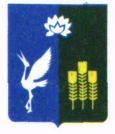   АДМИНИСТРАЦИЯ  КРАСНОКУТСКОГО СЕЛЬСКОГО ПОСЕЛЕНИЯ  СПАССКОГО МУНИЦИПАЛЬНОГО РАЙОНА  ПРИМОРСКОГО КРАЯ     ПОСТАНОВЛЕНИЕ О разделе  земельного участка  с кадастровым  номером25:16:020801:2 и утверждении схемы расположенияземельного участка (земельных участков) на кадастровомплане территории с новыми видами разрешённого использованияземельных районов            Рассмотрев предоставленные материалы по межеванию земельных участков, в соответствии с  Земельным кодексом Российской Федерации, на основании Устава Краснокутского сельского поселения, администрация Краснокутского сельского поселенияПОСТАНОВЛЯЕТ:1. Разделить земельный участок площадью 3 785 794  кв. метров с кадастровым номером 25:16:020801:2 на один   земельный участок с сохранением исходного земельного участка в изменённых границах:-общей площадью 56677 кв.метров, расположенному по адресу: установлено относительно ориентира, расположенного за пределами участка. Ориентир жилой дом. Участок находится примерно в 601 м, по направлению на северо-восток от ориентира, Почтовый адрес ориентира: Приморский край, р-н Спасский, с. Красный Кут, ул. Зеленая, д. 53;2. Площадь изменённого земельного участка с кадастровым номером 25:16:020801:2 составляет 3 729 117 кв. метров.3.  Утвердить схему расположения земельного участка на кадастровом плане территории (кадастровый квартал 25:16:020801), с условным кадастровым номером 25:16:020801:ЗУ1, площадью  56677 кв.метров, расположенному по адресу: установлено относительно ориентира, расположенного за пределами участка. Ориентир жилой дом. Участок находится примерно в 601 м, по направлению на северо-восток от ориентира, Почтовый адрес ориентира: Приморский край, р-н Спасский, с. Красный Кут, ул. Зеленая, д. 53, территориальная зона: Зона рекреационного назначения с видом разрешённого использования «Для размещения военных организаций, учреждений и других объектов» (категория земель -  земли населённых пунктов).4.   Кадастровому инженеру Николаенко Ирине Николаевне обратиться без доверенности с заявлением об осуществлении  государственного кадастрового учёта.5.  Данное постановление об утверждении схемы расположения земельного участка действительно в течение двух лет со дня его принятия.Глава Краснокутского сельского поселения                                                              А.Б. Петриченко    «09» июня 2022 г.                       с. Красный Кут                                      № 18